PENYETARAAN MUET –CEFRYANG DIGUNAPAKAI OLEH PPCU UKM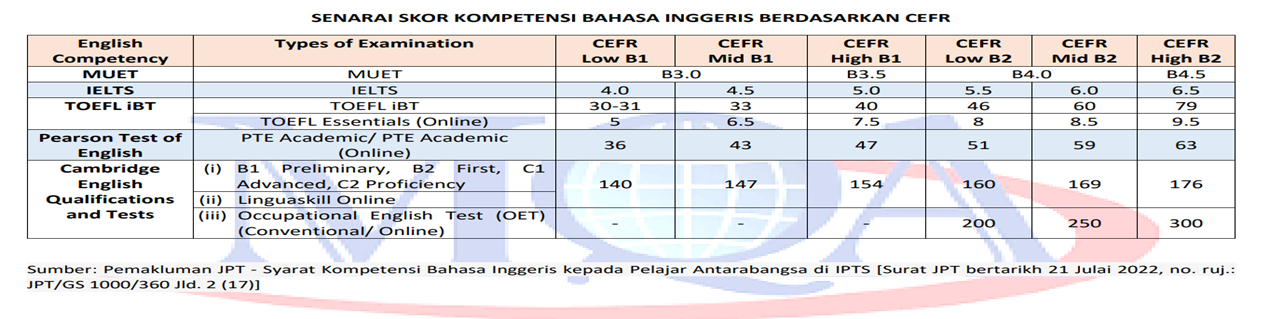 11 Sept 2023/ncmEnglishCompetencyType of ExamCEFR BANDSCEFR BANDSCEFR BANDSCEFR BANDSCEFR BANDSCEFR BANDSCEFR BANDSCEFR BANDSCEFR BANDSCEFR BANDSCEFR BANDSCEFR BANDSEnglishCompetencyType of ExamA1-A2Low B1MidB1HighB1LowB2MidB2HighB2LowC1MidC1HighC1LowC2MidC2MUETMUETB1/B2B3.0B3.0B3.5B 4.0B 4.0B4.5B5.0B5.0B5.+B5.+B5.+IELTSIELTS3-3.54.04.55.05.56.06.57.07.58.08.59.0TOEFL iBTTEOFL iBT2930-31334046607994102110115118TOEFL iBTTOEFL Essentials (Online)4.556.57.588.59.510.511.51212.513.5Pearson Test ofEnglishPTE Academic/ PTE Academic Online353643475159636771798387Cambridge EnglishQualifications andTestsB1 Preliminary, B2 First, C1 Advanced, C2 Proficiency133140147154160169176194102109	116123Cambridge EnglishQualifications andTestsLinguaskill Online133140147154160169176194102109	116123Cambridge EnglishQualifications andTestsOccupational English Test (OET) Conventional / Online----200250300350400450500550